DEPARTMENT OF ENGLISHPERSONAL PROFILE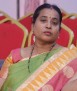 SCHOLISTIC PROFILE                               DISSERTATION AND THESISTEACHING EXPERIENCEBOOKS PUBLISHEDJOURNAL PUBLICATIONSBoard of Studies (Subject Expert) Seminars/Webinar/Workshop/Conference/FDPPERSONAL PROFILE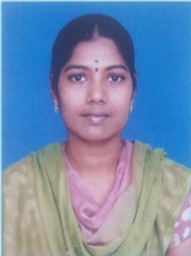 SCHOLISTIC PROFILEDISSERTATION AND THESISTEACHING EXPERIENCEBOOKS PUBLISHEDJOURNAL PUBLICATIONSSeminars/Webinar/Workshop/Conference/FDPPERSONAL PROFILE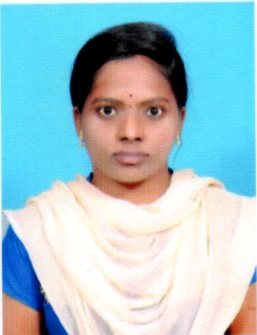 SCHOLISTIC PROFILEDISSERTATION AND THESISTEACHING EXPERIENCEJOURNAL PUBLICATIONSSEMINARS/WEBINAR/WORKSHOP/CONFERENCE/FDP     PERSONAL PROFILE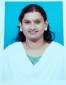 SCHOLISTIC PROFILEDISSERTATION AND THESISTEACHING EXPERIENCESeminars/Webinar/Workshop/Conference/FDP.                                              PERSONAL PROFILE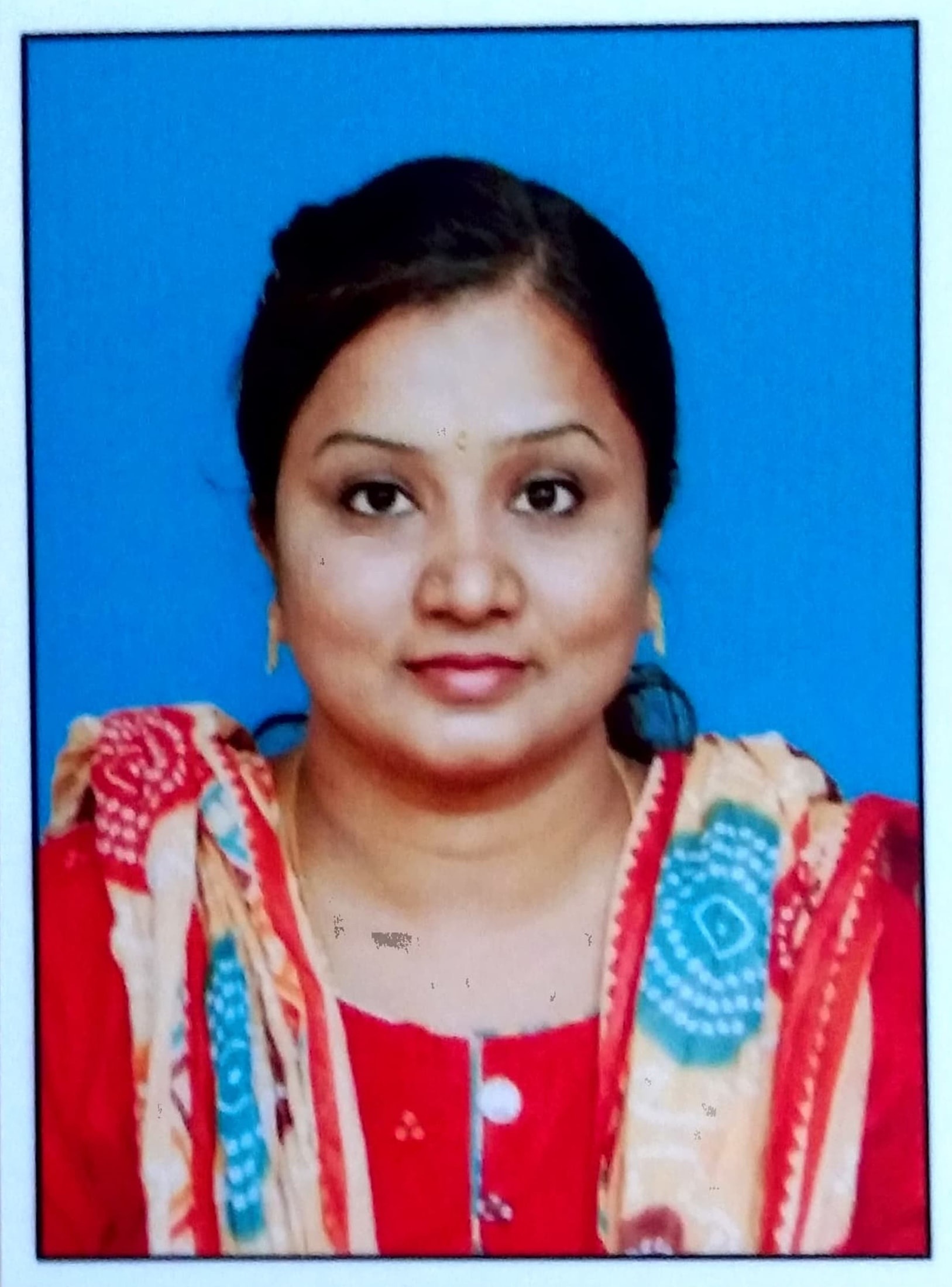 SCHOLISTIC PROFILEDISSERTATION AND THESISTEACHING EXPERIENCEJOURNAL PUBLICATIONS                              SEMINARS/WEBINAR/WORKSHOP/CONFERENCE/FDPPERSONAL PROFILE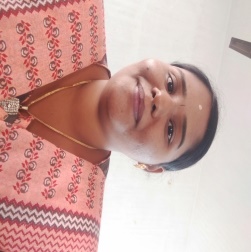 SCHOLISTIC PROFILETEACHING EXPERIENCEBOOKS PUBLISHEDJOURNAL PUBLICATIONSSeminars/Webinar/Workshop/Conference/FDPPERSONAL PROFILE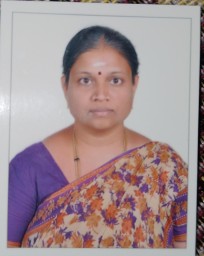 SCHOLISTIC PROFILEDISSERTATION AND THESISTEACHING EXPERIENCEBOOKS PUBLISHEDJOURNAL PUBLICATIONSSEMINARS/WEBINAR/WORKSHOP/CONFERENCE/FDPPERSONAL PROFILE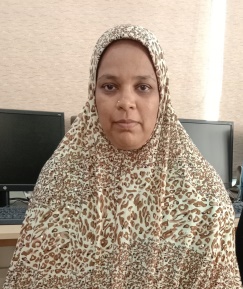 SCHOLISTIC PROFILETEACHING EXPERIENCESeminars/Webinar/Workshop/Conference/FDPPERSONAL PROFILE	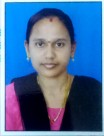 SCHOLISTIC PROFILETEACHING EXPERIENCESEMINARS/WEBINAR/WORKSHOP/CONFERENCE/FDPPERSONAL PROFILE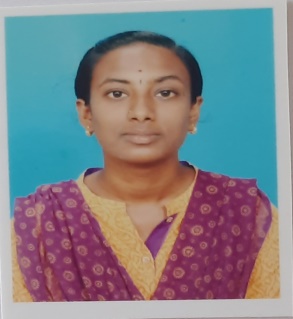 SCHOLISTIC PROFILETEACHING EXPERIENCESeminars/Webinar/Workshop/Conference/FDPPERSONAL PROFILE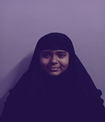 SCHOLISTIC PROFILETEACHING EXPERIENCESeminars/Webinar/Workshop/Conference/FDPS.NONAMEDESIGNATION1L.SARITHA,M.A.,M.Phil.,Ph.D.,HEAD OF THE DEPARTMENT2L.SUDHASHINI,M.A.,M.Phil.,SET.,ASSISTANT PROFESSOR3S.SHARMILA,M.A.,M.Phil.,B.Ed.,ASSISTANT PROFESSOR4R.SARANYA M.A.,M.Phil.,ASSISTANT PROFESSOR5R.SANGAVI M.A.,M.Ed.,M.Phil.,ASSISTANT PROFESSOR6J.KASTHURI.,B.A.,B.Ed.,M.A.,ASSISTANT PROFESSOR7S.SUDHA,B.A.,B.Ed.,M.A.,M.Phil.,ASSISTANT PROFESSOR8D.GULZAR, M.A.,B.Ed.,ASSISTANT PROFESSOR9K.PAPPITHA,B.A.,M.A.,B.Ed.,ASSISTANT PROFESSOR10D.KEERTHIKA, B.A.,M.A.,ASSISTANT PROFESSOR11H.MIZBA TASNEEM, B.A.,M.A.,ASSISTANT PROFESSORNameDr.L.SARITHADesignationASSISTANT PROFESSORFather’s nameR.LOGANATHANDate of Birth01-11-1979Address for CommunicationOfficeM.M.E.S WOMENS ARTS AND SCIENCE COLLEGE HAKEEM NAGARMELVISHARAMRANIPET DIST -632509HomeNO. A 148,TNHBPHASE- 2ARCOT- 632503RANIPET DISTRICTEmail id.saritha.venkat79@gmail.comContact NumberOfficePersonal9487526153EducationalQualificationInstitution / UniversityYear ofpassingPh.DThiruvalluvar University (Part –Time)Aug-2019M.PhilAnnamalai UniversitySep-2007M.AAnnamalai UniversityMay-2004  B.Sc.Madras UniversityMay-2000HSCGovernment Boys Higher Secondary School.WalajapetMarch- 1997SSLCAnnai Sarada Matriculation School. ArcotMarch-1995COURSE                       TITLEINSTITUTIONYEARPh.D.Social Deformity and Exploitation in Select Plantation Novels of India and Africa – A Comparative StudyThiruvalluvar UniversityAug-2019M.Phil.Robert Frost’s contribution to Twentieth century American Poetry - A Study Annamalai UniversitySep-2007S.NoINSTITUTIONFromToNo. of Years1.Arignar Anna Govt. Arts and Science College for women.Walajapet.27-11-200725.04.201462.M.M.E.S Women’s Arts and Science College. Melvisharam04.08.2014Till date           TITLEISBN NO.Myth in Shaw’s Pygmalion978-93-80060-83-5Sociological Pattern in Kamala Markandaya’s Nectar in a Sieve and a Handful of Rice978-93-80060-75-0S.No.Title Journal DetailsYear1Analysis of Harriet Beecher Stowe’s Uncle Tom CabinROOTSInternational. Vol.3ISBN-2349-868420162Trauma on marginalized in select Indian and African plantation novelsResearch magmaInternational.	Vol-1.Iss.7ISSN-2456-707820173.Immigrants Struggle for Self Identity in Bharathi Mukherjee’s “Jasmine”ESN International Conference on Multidisciplinary Research ICMR-2020ISBN: 978-81-945156-0-920204.A Post-Modernistic Perspectives in Kazua Ishiguro’s novel “The Remains of the Day”Journal of Energing Technologies and Innovative Reserch (JETIR).PEER REVIEWED, Refereed Journal ISSN: 2349-51622022S.NoCollegeProgrammeYear1Adhiparasakthi College of Arts and Science (Autonomous),KalavaiUniversity Nominee on the Board of Studies in English.No.TU/R/BOS/Uni.Nominee/2018/301Dated: 02.04.20182018-20202S.NOEVENTTITLEORGANISED  BY DATE1INDIAN LITERATURE: INTERROGATING DALIT LITERATURE(NSILIDL -2014)NATIONAL DALIT AND MEDIA REPRESENTATIONDEPARTMENT OF ENGLISH. THIRUVALLUVAR UNIVERSITYOCT9-1020142LITERATURE IN ENGLISH: A SOCIO- CULTURAL TOOLSTATE SOCIAL DISCRIMINATION IN TWO LEAVES AND A BUDDEPARTMENT OF ENGLISHLOYOLA COLLEGEFEB 2020153DALIT WRITING’S: RESISTANCE AND RECONSTRUCTION NATIONAL TREATMENT OF SUBALTERN AGONY IN P.H.DANIEL’S RED TEADEPT. OF ENGLISH ANNAMALAI UNIVERSITYJULY 27- 29 20154WORKSHOPMAKING TEACHING AND LEARNING A FUN-FILLED EXPERIENCEDEPARTMENT OF ENGLISH,SCHOOL OF SOCIAL SCIENCE AND LANGUAGESVIT UNIVERSITYNATIONALMAR 1620165SOCIAL PROBLEMS IN THE LITERATURE OF INDIAN LANGUAGES, SPONSORED BY ICSSR AND UGCNATIONAL A STUDY OF SOCIAL INJUSTICE IN MULKRAJ ANAND’S TWO LEAVES AND A BUDDEPARTMENT OF URDUC.ABDUL HAKEEM COLLEGE(AUTONOMOUS)MAR28-2920166LITERATURE: A REFLECTION OF THE SOCIETYINTERNATIONAL ANALYSIS OF HARRIET BEECHER STOWE’S UNCLE TOM CABINDEPARTMENT OF ENGLISHGOVERNMENT ARTS AND SCIENCE COLLEGE FOR WOMEN, BARGUR.OCT 720167EMERGING TRENDS IN ENGLISH LANGUGE & LITERATURENATIONAL TRAUMA ON MARGINALIZED IN SELECT INDIAN AND AFRICAN PLANTATIONS NOVELSDEPARTMENT OF ENGLISH. THIRUVALLUVAR UNIVERSITYCOLLEGE OF ARTS AND SCIENCE SEP 820178WORKSHOPCOMMUNICATION THROUGH STORYTELLING AND FAIRYTALE THERAPYDEPARTMENT OF ENGLISHAUXILIUM COLLEGE (AUTONOMOUS)FEB 1720189WORKSHOPALTERNATIVE APPROACHES AND METHODS IN ENGLISH LANGUAGE LEARNINGDEPARTMENT OF ENGLISHARIGNAR ANNA GOVERNMENT ARTS COLLEGE (W). WALAJAPETFEB 21201910WORKSHOPACADEMIC WRITINGDEPARTMENT OF ENGLISHM.M.E.S WOMEN’S ARTS AND SCIENCE COLLEGE.MELVISHARAMJAN 28202011NATIONAL WEBINARCREATIVE WRITINGKONERU LAKSHMAHA EDUCATION FOUNDATION20.1.202112WEBINARENGLISH FOR EMPLOYABILITYM.M.E.S WOMEN’S ARTS AND SCIENCE COLLEGE.11.9.202113FDPINNOVATION AND BEST PRACTICE IN HEI’S IN THE CONTEXT OF NATIONAL EDUCATION POLICY 2020AYYA NADAR JANAKI AMMAL COLLEGE,UNDER UGC PARAMARSLI SCHEME21.9.2021-26.9.202114INTERNATIONAL VIRTUAL SEMINARRECENT TRENDS IN CHILDRENS LITERATUREPSGR KRISHNAMMAL COLLEGE FOR WOMEN.11.10.202115ONE WEEK ONLINE INTERNATIONAL WORKSHOPRECONNAISSANCE OF ECOLITERATURE: REDEEMING ECOLOGY THROUGH LITERATURE M.M.E.S WOMEN’S ARTS AND SCIENCE COLLEGE29.11.2021-04.12.202116STATE LEVEL WEBINARPOSITIVE THINKING AS AN EFFULGENT SIGN OF OPTIMISMC.ABDUL HAKEEM COLLEGE (AUTONOMOUS)21.12.202117FDPRESEARCH, PUBLICATION AND PATENT IN HUMANITIES AND SCIENCE.SRM INSTITUTE OF SCIENCE AND TECHNOLOGY.22.08.2022-30.08.202218INTERNATIOALWEBINARENHANCING METHOD OF TEACHING, LEARNING AND RESEARCHING IN ENGLISH LANGUAGE AND LITERATURESRI KRISHNA ADITHYA COLLEGE OF ARTS AND SCIENCE.19.1.2023-24.1.2023NameMrs. L. SUDHASHINIDesignationAssistant ProfessorFather’s nameLAKSHMANANDate of Birth28-05-1984Address for CommunicationOfficeM.M.E.S. WOMENS ARTS AND SCIENCE COLLEGEHAKEEM NAGAR MELVISHARAM632509Home218, ANNAI INDIRA GANDHI STREETARUMBARUTHIKATPADI TALUKVELLORE DISTRICT632106Email id.sudhadolabja04@gmail.comContact Number9952675829OfficePersonal9952675829EducationalQualificationInstitution / UniversityYear ofpassingSETBHARATHIYAR UNIVERSITY, COIMBATORE2011M.PHIL  ENGLISHAUXILIUM COLLEGE FOR WOMEN /  THIRUVALLUVAR UNIVERSITY2011M. A    ENGLISHAUXILIUM COLLEGE FOR WOMEN /  THIRUVALLUVAR UNIVERSITY2008B.A   ENGLISHAUXILIUM COLLEGE FOR WOMEN/ MADRAS UNIVERSITY2004HSCAUXILIUM GOVERNMENT HSS SCHOOL2001SSLCGOVT GIRLS HIGHER SECONDARY SCHOOL THORRAPALLAYAM1999COURSE                       TITLEINSTITUTIONYEARM.Phil.QUEST FOR IDENTITY IN SELECTED NOVELS OF ANITA DESAI’S CRY THE PEACOCK AND FIRE ON THE MOUNTAIN AUXILIUM COLLEGE FOR WOMEN /  THIRUVALLUVAR UNIVERSITY2011S.No.INSTITUTIONFromToNo. of Years1.D.K.M COLLEGE FOR WOMEN2009201122.M.M.E.S WOMENS ARTS AND SCIENCE COLLEGE2011Till date           TITLEISBN NO.“Psychic Elements in Anita Desai’s Cry, The Peacock”. The voices of the Subaltern in Literature Research papers on Subaltern Studies February 2017.  ISBN 97893-80767-64-2“Myth and Folklore in Girish Karnad’s play The Fire and The Rain”.  Modern Literature in English Since 1980. Volume I March 2017ISBN 978-81-934413-0-5“The Emancipation of Women in Bhabani Bhattacharya’s novel Music for Mohini” 2017.  The influences of Literature in the Modern World. ISBN 978-93-86501-37-0S.No.Title Journal DetailsYear1“The Western Influence on Post-Colonial Indian Women in Anita Nair’s  Mistress”Research maGma An International Multidisciplinary Journal Impact Factor -4.520 ISSNO – 2456-7078 volume – 1 Issue VI.2017S.NOEVENTTITLEORGANISED  BY DATE1FDP"Evolution of Teaching Learning Process-Post Covid19"Bharath Institute of Science and Technology, Biher11 to15.05.20202FDPIdiosyncrasy of Ecofeminism in the select novels of Virginia Woolf and Anita Desai by Dr Sivaranjani& Hayavadana by Kilari ChandrasekharDeep Insights on ResearchWriting by Dr.Harishchander Anandram & Bonding Training & English Teaching by Sri VraghunathanWorld English Language Learners,Teachers and Trainers Association(WELLTTA)21.07.20223FDPPerennialRelevance of the Informative and Constructive World of Children's Literature: An InsightPart-1 by Dr. Alok Chandra & ELT Materials & Methods by Dr.Saravanan.VWorld English Language Learners,Teachers and Trainers Association(WELLTTA)28.07.20224FDPEmerson’s Views in Self Reliance by Prof.KulandhaivelWorld English Language Learners,Teachers and Trainers Association(WELLTTA)27.07.20225FDPSocial Justice and Visual Media by Adnan Mohammed Ahmed Khan & Perennial Relevance of the Informative and Constructive World of Children’s Literature: An Insight Part-2 by Dr.Alok ChandraWorld English Language Learners,Teachers and Trainers Association(WELLTTA)29.07.20226FDPCurriculum Development, Research and Publication EthicsWorld English Language Learners,Teachers and Trainers Association(WELLTTA)30.07.20227FDPFour day International FDP on New Perspectives on Enchancing English Language Teaching skillsSRM Institute of Science and Technology02.08.2021 to09.08.20218FDPRetelling of Mythology Literature and Culture by DR.J.JayakumarSrimad Andavan Arts & Science college, Tiruchirappalli06.10.2021 to 09.10.20219FDPLife Skills by Dr.P.Santhi and Enhancing Listening and Speaking Skills through GD by M.NandhiniWelltta International-World English Language Learners, Teachers & Trainers Association, Saudi Arabia21.11.202110FDPRergonomics for Computer Users by Dr.Hetvi Pandya and Special Education an Overview by Prof.Lakshmi G KrishnaWelltta International-World English Language Learners, Teachers & Trainers Association, Saudi Arabia25.11.202111FDPThe Journey of Transformation of a Woman from Guiltlessness to Knowledge by Dr.C.J.Sofia and Communication and Soft skills for successful career by Dr.M.ManjulaWelltta International-World English Language Learners, Teachers & Trainers Association, Saudi Arabia26.11.202112FDPMythological Allusion in R.K.Narayan's & Raja Rao's Writings:A Critical study by Dinesh Kumar and Design Thinking in ELT by Dr.B.NagamaniWelltta International-World English Language Learners, Teachers & Trainers Association, Saudi Arabia27.11.202113FDPDecolonising the mind as reflected in the Dalit Autobiographical Narratives by Dr.Esther Juliet Sujitha & Penning Poetry by Dr.V.P.RathiWelltta International-World English Language Learners, Teachers & Trainers Association, Saudi Arabia28.11.202114FDPEntrepreneurship Oppertunities in Research and Development by Dr.Harishchandar Anandram & Developing Teaching Techniques of English as a Foreign Language by Dr.U.VenkateswaraWelltta International-World English Language Learners, Teachers & Trainers Association, Saudi Arabia29.11.202115FDPThe Materials foe English Language Teaching by Dr.Saravanan.V &From Utopia to Dystopia A Critical Study of Geaorge Orwell's Animal Farm by Prof.Dinesh KumarWelltta International-World English Language Learners, Teachers & Trainers Association, Saudi Arabia01.12.202116FDPWriting and Publishing Effective Research Papers in SCI Journals & Enhancing English for Research & Development by Dr.Harishchander AnandramWelltta International-World English Language Learners, Teachers & Trainers Association, Saudi Arabia02.12.202117FDPCalibrating English Literature by Dr.Dhivya C & Depiction of Middle Class Society in George Orwell's Fiction: A Comprehensive Study by Prof.Dinesh KumarWelltta International-World English Language Learners, Teachers & Trainers Association, Saudi Arabia04.12.202118FDPDetermination from Despair with reference to Alice Sebold's Lucky by DR.Esther Juliet Sujatha&Better Strategies for Language Classroom by Dr.Saravanan VWelltta International-World English Language Learners, Teachers & Trainers Association, Saudi Arabia05.12.202119FDPOrigin of Language by Mrs.Kanimozhi & Joyous English (Titbits,Anecdotes, Stories) by Prof.Veeraragavan.Welltta International-World English Language Learners, Teachers & Trainers Association, Saudi Arabia06.12.202120FDPBasic Concepts of Feminism by Dr.Dhivya C & The Nuances of Research & Publication by Dr.Harishchander AnandramWelltta International-World English Language Learners, Teachers & Trainers Association, Saudi Arabia08.12.202121FDPKnow Research, Know Development by Dr.V.Saravanan & The Role of Motivation in English Language at the Tertiary Level by Dr.U.VenkateswaraWelltta International-World English Language Learners, Teachers & Trainers Association, Saudi Arabia09.12.202122FDPAttributes of
Good Thesis Writing by Dr T S Subbulakshmi & Panel Discussion on Research and
Development by Dr. Malti P Sharma & Dr.NagakalaWelltta International-World English Language Learners, Teachers & Trainers Association, Saudi Arabia10.12.202123FDPInternational FDP on DISC by Dr.Divya Ramesh & Marginalization inShiva Trilogy by Amish Tripathi by Dr.Saroj BalaWelltta International-World English Language Learners, Teachers & Trainers Association, Saudi Arabia04.04.202224FDPInternational FDP on Teaching & Learning Experiences by Sabari Bhuvanesh & Beyond Marginality by Dr.kadilath BegumWelltta International-World English Language Learners, Teachers & Trainers Association, Saudi Arabia12.12.202125FDPCrafting a Research paperWelltta International-World English Language Learners, Teachers & Trainers Association, Saudi Arabia13.12.202126FDPEcocriticism to Ecological Activism by Dr.S.G.Mohanraj & Dr.M.NanthiniWelltta International-World English Language Learners, Teachers & Trainers Association, Saudi Arabia14.12.202127FDPHow to Research, Publish & Prosper by Dr.Saravanan.V & Emotional Intelligence by Dr.Tissaa Tony C.Welltta International-World English Language Learners, Teachers & Trainers Association, Saudi Arabia15.12.202128FDPThe Facets of Existentialism in Human Existence by Dr.J.Srikala & New Perspectives on Research & Development by Dr.Harishchander AnandramWelltta International-World English Language Learners, Teachers & Trainers Association, Saudi Arabia16.12.202129FDPELT Indian Scenario by Dr.Saravanan V & ESP a Feather on the cap by Dr.Nagakala Nanjangud GopalkrishnaWelltta International-World English Language Learners, Teachers & Trainers Association, Saudi Arabia17.12.202130FDPEffective Presentation Skills by Dr.G.S.Lakshmi & Motivating Critical Thinking & Listening in ESL classrooms by Dr.ShobanaWelltta International-World English Language Learners, Teachers & Trainers Association, Saudi Arabia20.12.202131FDPAn Attempt at Reading Critical Research Articles by Dr.Sivakami.B & Personality Profiling-Four Ps by  Dr.SrinivasaraoWelltta International-World English Language Learners, Teachers & Trainers Association, Saudi Arabia22.12.202132FDPGlimpse on Masculinity & Feminism by Dr.Sharmila & Life Skills to Gear up Personal Life by Dr.SindhijaWelltta International-World English Language Learners, Teachers & Trainers Association, Saudi Arabia24.12.202133FDPKnow Learning: Know Development by Dr.Saravanan V &Innovative Teaching Techniques to improve English Language Learning by Dr.Sandeep SWelltta International-World English Language Learners, Teachers & Trainers Association, Saudi Arabia25.12.202134FDPOnline Classroom for English Students by Febini M Joseph & Leadership Skills by Dr. V.SaravananWelltta International-World English Language Learners, Teachers & Trainers Association, Saudi Arabia28.12.202135FDPTask Based Activities for Developing the proficiency of EFL Students by Dr.Jayanthi Rajendran & Why and How of Research by DR.Saravanan VWelltta International-World English Language Learners, Teachers & Trainers Association, Saudi Arabia31.12.202136FDPEffective steps for writing Research Papers by Dr.Sivaramakrishnan & Glimpses on Publications & Patents by Dr.Harish ChanderAnandramWelltta International-World English Language Learners, Teachers & Trainers Association, Saudi Arabia20.01.202237FDPResearch, Publication and patent in Humanities and SciencesSRM Institute of Science & Technology,Ramapuram22.8.22 to 30.8.2238FDPIdiosyncrasy of Ecofeminism in the select novels of Virginia Woolf and Anita Desai by Dr Sivaranjani& Hayavadana by Kilari ChandrasekharWelltta International-World English Language Learners, Teachers & Trainers Association, Saudi Arabia21.07.202239FDPPerennialRelevance of the Informative and Constructive World of Children's Literature: An InsightPart-1 by Dr. Alok Chandra & ELT Materials & Methods by Dr.Saravanan.VWelltta International-World English Language Learners, Teachers & Trainers Association, Saudi Arabia27.07.202240FDPDeep Insights on ResearchWriting by Dr.Harishchander Anandram & Bonding Training & English Teaching by Sri VraghunathanWelltta International-World English Language Learners, Teachers & Trainers Association, Saudi Arabia28.07.202241FDPEmerson’s Views in Self Reliance by Prof.KulandhaivelWelltta International-World English Language Learners, Teachers & Trainers Association, Saudi Arabia29.07.202242FDPSocial Justice and Visual Media by Adnan Mohammed Ahmed Khan & Perennial Relevance of the Informative and Constructive World of Children’s Literature: An Insight Part-2 by Dr.Alok ChandraWelltta International-World English Language Learners, Teachers & Trainers Association, Saudi Arabia30.07.202243FDPYoga-Not an Exercise it's a lifestyleWelltta International-World English Language Learners, Teachers & Trainers Association, Saudi Arabia2.8.2244FDPIndian Freedom Struggle and Muslim Velluri Welltta International-World English Language Learners, Teachers & Trainers Association, Saudi Arabia06.08.22NAMEMs. S. SHARMILADESIGNATIONASSISTANT PROFESSORFATHER’S NAMESARKARAIDATE OF BIRTH22/10/1991ADDRESS FOR COMMUNICATIONOFFICE M.M.E.S WOMEN’S ARTS AND SCIENCE COLLEGE, MELVISHARAM HAKEEM NAGAR MELVISHARAM RANIPET (D)-632509HOME3/24, NETHAJI STREET GANDHI NAGAR VEPPOOR RANIPET(D)-632509EMAIL ID.sharmila2291@gmail.comCONTACT NUMBEROFFICEPERSONAL9626659161EDUCATIONALQUALIFICATIONINSTITUTION / UNIVERSITYYEAR OFPASSINGM.PHILTHIRUVALLUVAR UNIVERSITYFEB 2019M.ATHIRUVALLUVAR UNIVERSITY      APRIL 2015B.ATHIRUVALLUVAR UNIVERSITY     APRIL 2012B.EdTHIRUVALLUVAR UNIVERSITY       MAY 2013HSCLFC GIRLS HIGHER SECONDARY SCHOOL, RANIPET      MAR 2009SSLCLFC GIRLS HIGHER SECONDARY SCHOOL, RANIPET       MAR 2007COURSE                       TITLEINSTITUTIONYEARM.PHIL.THE PORTRAYAL OF IDENTITY CRISIS IN AMITAV GHOSH’S SELECT NOVELSTHIRUVALLUVAR UNIVERSITYAUG 2018S. NOINSTITUTIONFROMTONO. OF YEARS1.M.M.E.S WOMEN’S ARTS AND SCIENCE COLLEGE, MELVISHARAM 15/06/2015TILL DATES. NOTITLE JOURNAL DETAILS      YEAR1ANITA NAIR’S LESSONS IN FORGETTING: A PORTRAYAL OF SELF-ACTUALIZATION AND FAMILY RESPONSIBILITIESESN INTERNATIONALCONFERENCE ONMULTIDISCIPLINARY RESEARCHICMR-2020ISBN: 978819451560920202THE PORTRAYAL OF IDENTITY CRISIS IN AMITAV GHOSH’S THE GLASS PALACECHANGING PARADIGMS IN CULTURAL CONTEXT OF LITERATUREISBN: 9788194004646        2019S.NOEVENTTITLEORGANISED BYDATE1WORKSHOPTHE ASSESSMENT CRITERIA FOR NAAC ACCREDITATION S.K.B.R GOVT DEGREE COLLEGE, MACHERLA21.02.2022 TO 28.02.20242WEBINARA PATH TO POSITIVE SELFDEPARTMENT OF ARTS, CHRIST COLLEGE OF SCIENCE AND MANAGEMENT, MALUR29.05.20203WEBINARCULTURE &MYTHAYYA NADAR JANAKI AMMAL COLLEGE, SIVAKASI, TAMILNADU27.05. 20204WEBINAR“BLOOM’S TAXONOMYAND ITS NEED IN HIGHER EDUCATION”M.M.E.S WOMEN&#39;S ARTS AND SCIENCE COLLEGE17-06-2020.5WEBINAR&QUOT;DISCOVERYOUR PERSONALITY &AMP; STRENGTHS FOR A BRIGHT CAREER&QUOT;DON BOSCOCOLLEGE(CO-ED),YELAGIRI HILLS &AMP; YELAGIRI HILLS ACM CHAPTER.23RD &AMP; 24TH JULY 2020,6WEBINARPERFORMANCE MAKING AS KNOWLEDGE PRODUCTIONTHE COCHIN COLLEGE, KOCHI, KERALA29 MAY 20207WEBINARCOVID-19 LITERARY QUIZTAGORE COLLEGE OF ARTS & SCIENCE, CHENNAI29 MAY 20208WEBINAR“DIABESITY AND COVID-19 - SILENT PANDEMICS ON THE RISE”,SRM INSTITUTE OF SCIENCE AND TECHNOLOGY, RAMAPURAM CAMPUS, CHENNAI-60008924TH JUNE, 2020.9FDPTEACHER SUPPORT PROGRAMME ON DEVELOPING LSRW SKILLSNAAN MUDHALVAN SCHEME06.03.202310WEBINARENGLISH FOR EMPLOYABILITYMMES WOMEN’S ARTS AND SCIENCE COLLEGEHAKEEM NAGAR, MELVISHARAM,11.09.202111FDPEVOLUTION OF TEACHING LEARNING PROCESS – POST COVID 19BHARATH ISTITUTE OF SCIENCE & TECHNOLOGY11.05.2020 TO 15.05.202012SEMINAR“TECHNICAL COMMUNICATION”GOVT. THIRUMAGAL MILLS COLLEGEGUDIYATTAM12 DECEMBER 2021.13WEBINARSUBALTERN LITERATURESRI GVG VISALAKSHMI COLLEGE FOR WOMEN30TH MAY 202014WORKSHOPIN DEPTH- LANGUAGE, LITERATURE & THEORYDEPARTMENT OF ENGLISH & CULTURAL STUDIES, CHANDIGARH06.06.2020 TO 11.06.202015WEBINARPOST COVID -19 PEDAGOGY- INCORPORATING DIGITAL RESOURCES FOR ANENHANCED STUDENT ENGAGEMENT & PARTICIPATIONANDHRA LOYOLA COLLEGE29 & 30 MAY 202016WEBINARART OF WRITING RESEARCH REVIEW/ ARTICLES FOR PUBLISHING IN PEER REVIEWED JOURNALSMES COLLEGE, ERUMELY 25.05.202017FDP“MASTERING THE ART OF HANDLING POST COVID CHALLENGES FOR SUSTAINABLEDEVELOPMENT”THE FACULTY OF HUMANITIES AND SCIECE, ADAYALAMPATTU PHASE II CAMPUS, MADURAVOYAL, CHENNAI19TH MAY TO 23RD MAY 2020.18WEBINAR“VIRTUAL SESSION ON MINDFULNESS”DR. MGR EDUCATIONAL AND RESEARCH INSTITUTE23RD JUNE 2020.19WEBINARLITERATURE AND LANGUAGE: ARE THEY POLES APART? AS PART OF THE WEBINAR SERIES -LITERATURE IN THE NEW WORLDTHE PG DEPARTMENT OF ENGLISH, NSS COLLEGE, PANDALAM, KERALA30.05.202020WEBINARTRANSLATION IN PRACTICE: FROM TRANSLATOR’S PERSPECTIVEPARVATHY’S ARTS & SCIENCE COLLEGEJUNE 14TH AND 15TH 2020 21WORKSHOPSEVEN DAY E-LEARNING WORKSHOP IN LANGUAGE, LITERATURE & THEORYDEPARTMENT OF ENGLISH & CULTURAL STUDIES, CHANDIGARH15.05.2020 TO 21.05.202022WEBINARSKILLS &OPPORTUNITIES POST COVID19- REFLECTIONSSRI RAMAKRISHNA COLLEGE OF ARTS AND SCIENCE FOR WOMEN, COIMBATORE18-22MAY, 2020.23WEBINAR“LITERARY RESPONSES TO PANDEMIC DISASTERS: AN OVERVIEW”THE DEPARTMENT OF ENGLISH AND OTHER FOREIGN LANGUAGES,SRM INSTITUTE OF SCIENCE AND TECHNOLOGY, RAMAPURAM CAMPUS, CHENNAI-89,21ST MAY, 2020.24WEBINAR“HOW TO DEVELOP INTERPRETATION SKILLS”THE DEPARTMENT OF ENGLISH AND OTHER FOREIGN LANGUAGES,SRM INSTITUTE OF SCIENCE AND TECHNOLOGY, RAMAPURAM CAMPUS, CHENNAI-89,23RD MAY, 2020.25WEBINARESSENTIAL ACADEMIC SKILLS FOR TEACHING FRATERNITYTHE DEPARTMENT OF ENGLISH AND OTHER FOREIGN LANGUAGES,SRM INSTITUTE OF SCIENCE AND TECHNOLOGY, RAMAPURAM CAMPUS, CHENNAI-89,22ND MAY, 202026WEBINARENGLISH GRAMMAR ( BASICS )PG AND RESEARCH DEPARTMENT OF ENGLISH DURING COVID -19 QUARANTINE PERIOD.(21-5-2020)27WEBINARCONSUMER RIGHTSHKBK DEGREE COLLEGE15.03.202228ONLINE COURSEUPSKILL PROGRAMCAMBRIDGE11.05.2023NameMrs.R.SARANYADesignationASSISTANAT PROFESSORFather’s nameM.RAMACHANDRANDate of Birth19.08.1986Address for CommunicationOfficeM.M.E.S. WOMENS ARTS AND SCIENCE COLLEGEHAKEEM NAGAR MELVISHARAM632509Home#2/218, PILLAIYAR KOIL STREET, CHINNA CHITTERI,EDAYANSATHU,VELLORE DISTRICT-632002Email id.saranyanayakar@gmail.comContact NumberOfficePersonal9445262700EducationalQualificationInstitution / UniversityYear ofpassingM.PhilAUXILIUM COLLEGE FOR WOMEN, KATPADI/ THIRUVALLUVAR UNIVERSITY2010M.AAUXILIUM COLLEGE FOR WOMEN, KATPADI/ THIRUVALLUVAR UNIVERSITY2009B.AAUXILIUM COLLEGE FOR WOMEN, KATPADI/ THIRUVALLUVAR UNIVERSITY2007HSCSRI RAMAKRISHNA SCHOOL, ARCOT2004SSLCSRI RAMAKRISHNA SCHOOL, ARCOT2002COURSE                       TITLEINSTITUTIONYEARM.Phil.FEMININE EMANCIPATION: A STUDY OF SHASHI DESHPANDE’S SELECTED NOVELS.AUXILIUM COLLEGE FOR WOMEN, KATPADI2010S.No.INSTITUTIONFromToNo. of Years1.S.S.S COLLEGE OF ARTS AND SCIENCE MANAGEMENT,ARCOT20102018072.M.M.E.S WOMEN’S ARTS AND SCIENCE COLLEGE,MELVISHARAM2019TILL NOWS.NOEVENTTITLEORGANISED  BY DATE1WEBINARSECRETS TO GET UNSHAKEABLE CONFIDENCEEASWARI ENGINEERING COLLEGE16.05.20202WEBINARTAKING RESEARCH FORWARD DURING THE PANDEMICLOYOLA INSTITUTE OF FRONTIER ENERGY (LIFE)20.05.20203WEBINARLITERARY RESPONSES TO PANDEMIC DISASTERSSRM INSTITUTE OF SCIENCE AND TECHNOLOGY, RAMAPURAM21.05.20204WEBINARESSENTIAL ACADEMIC SKILLS FOR TEACHING FRATERNITYSRM INSTITUTE OF SCIENCE AND TECHNOLOGY, RAMAPURAM23.05.20205WEBINARHOW TO DEVELOP INTERPRETATION SKILLSSRM INSTITUTE OF SCIENCE AND TECHNOLOGY, RAMAPURAM25.05.20206WEBINARDIAGNOSTICS & NANOTECHNOLOGICAL APPLICATION IN COVID-19D.K.M COLLEGE FOR WOMEN (AUTONOMOUS)28.05.20207WEBINARARTS OF WRITING RESEARCH REVIEW/ARTICLES FOR PUBLISHING IN PEER REVIEWED JOURNALSMES COLLEGEERUMELY, KERALA25.05.20208WEBINARPATHWAY TO SPOKEN ENGLISH FOR YOUNG LEARNERSSHRI SHANKARLAL SUNDARBAI SHASUN JAIN COLLEGE FOR WOMEN29.05.20209WEBINARENHANCING LANGUAGE AND LITERATURETHIYAGARAJAR COLLEGE, MADURAI29.05.202010WEBINARCULTURAL STUDIESLATE PUSHPADEVI ARTS AND SCIENCE COLLEGE RISOD DIST. WASHIM (M.S.)30.05.202011WEBINARONLINE AND OFFLINE JOBS-POST COVIDMARIAN COLLEGE KUTTIKANAM (AUTONOMOUS)31.05.202012WEBINARROLE OF ICT IN EDUCATION SECTOR & ITS IMPACT ON STUDENTS, FACULTIES & POLICY MAKERSST. JOSEPH'S COLLEGE OF ARTS AND SCIENCE (AUTONOMOUS)01.06.2020 - 03.06.202013WEBINARFOSTERING ACADEMIC RESEARCH & WRITING SKILLSSREE AYYAPPA COLLEGE FOR WOMEN NAGERCOIL12.06.2020 - 13.06.202014WEBINARCONSTRUCTIVE JOURNALISMCHRIST NAGAR COLLEGE, KERALA16.05.202015WEBINARBLOOM’S TAXONOMY & ITS NEED IN HIGHER EDUCATIONM.M.E.S WOMEN'S ARTS AND SCIENCE COLLEGE, MELVISHARAM17.06.202016WEBINARDRAMA: WHAT CAN THE FIRST SCENE TELL US?INDIAN ACADEMY DEGREE COLLEGE, AUTONOMOUS18.06.202017WEBINARLANGUAGE THROUGH LITERATUREHINDUSTHAN COLLEGE OF ENGINEERING AND TECHNOLOGY23.06.202018WEBINARLEADERSHIP AND POSITIVE ATTITUDESRI KANYAKA PARAMESWARI ARTS & SCIENCE COLLEGE FOR WOMEN26.06.202019WEBINARENGLISH LANGUAGE LEARNING FROM HOME:TECHNO-PEDAGOGICAL PERSPECTIVESDKM COLLEGE FOR WOMEN (AUTONOMOUS), VELLORE29.06.202020WEBINARART OF WRITING RESEARCH ARTICLES IN SCOPUS INDEX JOURNALSM.M.E.S WOMEN'S ARTS AND SCIENCE COLLEGE, MELVISHARAM12.07.202021WEBINARECOLINGUISTICSNANJAI EDAYAR SANKARA KANDASWAMIANDAR'S COLLEGE28.07.202022WEBINARLANGUAGE AND LITERATURESRM IST RAMAPURAM19.08.2020 - 21.08.202023WEBINARENGLISH FOR ACADEMIC RESEARCH PAPERSPRATHYUSHA ENGINEERING COLLEGE13.08.202124WEBINARENGLISH FOR EMPLOYABILITYMMES WOMEN'S ARTS AND SCIENCE COLLEGE, MELVISHARAM11.09.202125WEBINARTECHNICAL COMMUNICATIONGOVERNMENT THIRUMAGAL MILLS COLLEGE, GUDIYATTAM12.12.202126WEBINARPOSITIVE THINKING AS AN EFFULGENT SIGN OF OPTIMISMC. ABDUL HAKEEM COLLEGE, MELVISHARAM21.12.202127WEBINARVALUES FOR HONEST LIVING AS EMBEDED IN SELECT ENGLISH LITERARY WORKSC. ABDUL HAKEEM COLLEGE, MELVISHARAM23.12.202128WEBINARHOW TO ENHANCE LISTENING AND SPEAKING SKILLS USING INTERNET RESOURCESDKM COLLEGE FOR WOMEN (AUTONOMOUS), VELLORE29.04.202229WORKSHOPSEVEN DAY ONLINE WORKSHOP ON THE 7 ASSESSMENT CRITERIA FOR NAAC ACCREDITATIONS.K.B.R GOVT.DEGREE COLLEGE, MACHELA, GUNTUR21.02.2022 to 28.02.202230WORKSHOPIN-DEPTH: AN INTERNATIONAL 5 DAY E-LEARNING WORKSHOP IN LANGUAGEPUNJAB UNIVERSITY,CHANDIGARH06.06.2020 to 11.06.202031ORIENTATION PROGRAMONE DAY TRAINING CUM ORIENTATION PROGRAMBHARATHIYAR UNIVERSITY, COIMBATORE30.09.202032FDP “THE PRACTICAL PARADIGM OF INTERNET OF THINGS (IOT)JMJ COLLEGE FOR WOMEN, TENALI10.06.202033FDP"EVOLUTION OF TEACHING LEARNING PROCESS-POST COVID19"BHARATH INSTITUTE OF SCIENCE AND TECHNOLOGY, BIHER11 to15.05.202034FDPDIGITAL TEACHING METHODS IN HIGHER EDUCATIONHINDUSTAN COLLEGE OF ARTS AND SCIENCE, COIMBATORE23.8.2021 to 28.8.2021 35FDP “RESEARCH METHODOLOGY: TOOLS AND TECHNIQUES”M.V.MUTHIAH GOVERNMENT ARTS COLLEGE FOR WOMEN, DINDIGUL.18 to 24.06.202036FDPRESEARCH, PUBLICATION AND PATENT IN HUMANITIES AND SCIENCESSRM INSTITUTE OF SCIENCE AND TECHNOLOGY, RAMAPURAM22.8.22 to 30.8.22NameMrs. SANGAVI. RDesignationM.A.,M.Ed.,M.PhilFather’s nameV. RAJASEKARANDate of Birth07.08.1993Address for CommunicationOfficeM.M.E.S WOMEN'S ARTS AND SCIENCE COLLEGE,MELVISHARAM - 632509RANIPET DISTRICT HomeNo. 3&4, M.V. COTTAGE, NETHAJI GARDEN, AMMOOR - 632501, RANIPET DISTRICT Email id.san7888vlr@gmail.comContact Number 8248286707OfficePersonal8248286707EducationalQualificationInstitution / UniversityYear ofpassingM.Phil ( ENGLISH)VOORHEES COLLEGE, VELLORE 2018M.A ( ENGLISH)ARCOT SRI MAHALAKSHMI WOMEN'S COLLEGE, VILLAPPAKKAM.          2017M.Ed ARCOT SRI MAHALAKSHMI WOMEN'S COLLEGE OF EDUCATION, VILLAPPAKKAM..          2021B.EdARCOT SRI MAHALAKSHMI WOMEN'S COLLEGE OF EDUCATION, VILLAPPAKKAM..2015B.A ( ENGLISH )ARCOT SRI MAHALAKSHMI WOMEN'S COLLEGE, VILLAPPAKKAM.2014HSCGRACE MATRICULATION HIGHERSECONDARY SCHOOL, RANIPET2011SSLC  LITTLE FLOWER CONVENT   MATRICULATION HIGHER   SECONDARY SCHOOL, AMMOOR.2009COURSE                       TITLEINSTITUTIONYEARM.Phil.BETRAYAL AND REDEMPTION INKHALED HOSSEINI'S THE KITE RUNNER AND THE THOUSANDSPLENDID SUNS.VOORHEES COLLEGE, VELLORE.2018S.No.INSTITUTIONFromToNo. of Years1.M.M.E.S WOMEN'S ARTS AND SCIENCE COLLEGE,RANIPET DISTRICT.24.11.2021TILL NOWTILL NOWS.No.Title Journal DetailsYear1RACISM FACED BY AFRICANAMERICANS IN CHLOE ANTHONY WOFFORD MORRISON SELECTED NOVELS. INTERNATIONAL JOURNAL OF ENGLISH RESEARCH. www.englishjournals.com ISSN: 2455-2186 RECEIVED: 02-12-2021,  ACCEPTED: 15-12-2021, PUBLISHED: 30-12-2021. VOLUME 7, ISSUE 6, 202,  PAGE NO. 41-49        2O212SEXUAL HARRASMENT FACEDBY THE WOMEN'S IN MARGARET ATWOOD'S THEHANDMAID'S TALE.IOSR JOURNAL OF HUMANITIES AND SOCIALSCIENCE ( IOSR-JHSS )VOLUME 27, ISSUE 1, SERIES 5(JANUARY 2022) 26-32e-ISSN: 2279-0837, p-ISSN: 2279-0845www.iosrjournals.orgPUBLISHED: 21-01-2022         20223ANXIETY AND GUILT IN KHALED HOSSEINIS SELECTED NOVELS.INDIAN SCHOLAR  AN INTERNATIONAL     MULTIDISCIPLINARY   RESEARCH e-JOURNAL.  VOL. 5 ISSUE II, DECEMBER    2018.  ISSN 2350-109X  www.indianscholar.co.in  PUBLISHED: 10-12-2018        2018S.NOEVENTTITLEORGANISED BYDATE1WORKSHOP THE ASSESSMENT CRITERIA FOR NAAC ACCREDITATION S.K.B.R GOVT DEGREE COLLEGE, MACHERLA21.02.2022 TO 28.02.20242WEBINARENGLISH AS A WINDOW ON THE WORLD C. ABDUL HAKEEM COLLEGE ( AUTONOMOUS) MELVISHARAM 16.12.20213WEBINARPOSITIVE THINKING ON EFFLUENT SIGN OF OPTIMISMC. ABDUL HAKEEM COLLEGE ( AUTONOMOUS) MELVISHARAM 21.12. 20204WEBINAR WOMEN IN SHAKESPEARE'S PLAYARCOT SRI MAHALAKSHMI WOMEN'S ARTS AND SCIENCE COLLEGE, VILLAPAKKAM09.01.20225PUBLICATION RACISM FACED BY AFRICAN AMERICANS IN CHLOE ANTHONY WOFFORD MORRISON SELECTED NOVELS INTERNATIONAL JOURNAL OF ENGLISH RESEARCH 30.12.20216WORKSHOP THE 7 ASSESSMENT CRITERIA FOR NAAC ACCREDITATION IQAC, S.K.B.R GOVT. DEGREE COLLEGE, MACHERLA21.02.2022 TO 28.02.20227WEBINAR OUTCOME BASED EDUCATION AND ACCREDITATION READINESSDON BOSCO COLLEGE, (CO-ED) YELAGIRI HILLS, TIRUPATTUR DISTRICT19.03.20228WORKSHOP INTELLECTUAL PROPERTY RIGHTS & INNOVATION IQAC OF M.M.E.S WOMEN'S ARTS AND SCIENCE COLLEGE, MELVISHARAM 09.04.20229VIRTUAL SESSION FUTURE OF HIGHER EDUCATION IN THE DIGITAL - FIRST ECONOMYINDIA DIDACTIC ASSOCIATION 12.04.202210WEBINAR IOT AND ITS SECURITY DON BOSCO COLLEGE (CO-ED) YELAGIRI HILLS, TIRUPATTUR DISTRICT 30.04.202211WEB CONFERENCE A TWO - DAY INTERNATIONAL WEB CONFERENCE ON ENGLISH LITERATURE FROM OUR FRONTIER NATIONS (PAKISTAN, BANGLADESH, NEPAL, SRI LANKA)SACRED HEART COLLEGE (AUTONOMOUS) TIRUPATTUR DISTRICT 11.05.2022 TO 12.05.202212WEBINAR LEARNING CURVES AND WORKFLOW FOR SOFTWARE DEVELOPEMENT TO BECOME MASTER IN CAREER DON BOSCO COLLEGE (Co-Ed) YELAGIRI HILLS, TIRUPATTURDISTRICT 18.05.202213FDPSEVEN DAYS NATIONAL LEVEL FDP ON WRITING AND PUBLISHING RESEARCH PAPERS IN SCOPUS/WOS JOURNALSBALA'S VV ACADEMY, CHENNAI 17.08.2022 to 23.08.202214WORKSHOP SEVEN DAYS NATIONAL LEVEL WORKSHOP ON RESEARCH METHODOLOGY AND ETHICSBALA'S VV ACADEMY, CHENNAI 16.10.2022 to 22.10.202215PARTICIPATED &PRESENTED A PAPER EMERGING TRENDS IN LANGUAGE, LITERATURE ANDLINGUISTICS SRM INSTITUTE OF SCIENCE AND TECHNOLOGY, RAMAPURAM, CHENNAI 12.11.202216FDPNATIONAL LEVELFDP ON STRUCTURAL EQUATION MODELLING (SEM MODEL) USING AMOSBALA'S VV ACADEMY, CHENNAI 05.11.2022 to 07.11.202217WEBINAR ARTIFICIAL INTELLIGENCE IN HUMAN RESOURCESARADHA GANGADHARAN COLLEGE, PUDUCHERRY 17.12.202218WORKSHOP FIVE DAYS NATIONAL LEVELWORKSHOP ON DATA ANALYSIS USING R PROGRAMMING BALA'S VV ACADEMY, CHENNAI 23.02.2023 to 27.02.202319FDPTEACHER SUPPORT PROGRAMME ON DEVELOPING LSRW SKILLS THE TAMILNADU DEVELOPMENTCORPORATION, GOVERNMENT OF TAMILNADU (NAAN MUDHALVAN SCHEME)07.03.202320WORKSHOP ONE WEEK NATIONAL LEVEL WORKSHOP ON RESEARCH METHODOLOGY AND ETHICS BALA'S VV ACADEMY, CHENNAI 12.03.2023 to 18.03.2023NameKASTHURI.JDesignationASSISTANT PROFESSORFather’s nameJAYAKRISHNANDate of Birth12.01.1997Address for CommunicationOfficeMMES WOMEN ‘S ASRTS AND SCIENCE COLLEGEHAKEEM NAGARMELVISHARAM POSTRANIPET DIST- 632509Home2/3 VELLORE MAIN ROAD,VEPPUR VILLAGE.MELVISHARAM POST,RANIPET DIST-632509Email id.jkasthuri27@gmail.comContact Number6374863350OfficePersonal6374863350EducationalQualificationInstitution / UniversityYear ofpassingM.A ENGLISHMMES WOMEN’S ARTS AND SCIENCE COLLEGE MELVISHARAM/ THIRUVALLUVAR UNIVERSITY2021B.ED.,ARCOT SRI MAHALAKSHMI WOMEN’S COLLEGE OF EDUCATION  VILLAPAKKAM/ TAMIL NADU TEACHER EDUCATION UNIVERSITY2019B.A ENGLISHMMES WOMEN’S ARTS AND SCIENCE COLLEGE MELVISHARAM/ THIRUVALLUVAR UNIVERSITY 2017HSCG.G HR.SEC. SCHOOL,ARCOT/ STATE BOARD2014SSLCST.JOSEPH MATRIC HR.SEC.SCHOOL,VEPPUR/ MATRICULATION2012S.No.INSTITUTIONFromToNo. of Years1.MMES WOMEN’S ARTS AND SCIENCE COLLEGE07.03.22TILL NOW1           TITLEISBN NO.FEMINISTIC VIEW OF THE NOVEL DIFFICULT DAUGHTERS BY MANJU KAPUR978-81-944724-7-6S.No.Title Journal DetailsYear1RETURN OF THE MOTHER TONGUE IN LEARNING ENGLISHTHINKING BEYOND STEREOTYPES: PROBLEMS AND PROSPECTS IN ENGLISH LANGUAGE AND LITERATURE (TELL 2019)2019S.NOEVENTTITLEORGANISED  BY DATE1FDPTEACHER SUPPORT PROGRAMME ON DEVELOPING LSRW SKILLSNAAN MUDHALVAN SCHEME06.03.20232WORKSHOPCONNECTING CURRICULUM TO CAREERS: MASTERING FOR CREDIT ONLINE LEARNINGINDIA DIDACTICS ASSOCIATION03.05.20233ONLINE COURSEUPSKILL FROM CAMBRIDGENAAN MUDHALVAN11.05.2023NameS.SUDHADesignationASSISTANT PROFESSORFather’s nameS.SIVALINGAPPADate of Birth31.07.1984Address for CommunicationOfficeM.M.E.S. WOMEN’S ARTS AND SCIENCE COLLEGEHAKEEM NAGAR, MELVISHARAM.RANIPET DISTRICT.HomeNO.16 SOWKAR STREET,WALAJAPET-632513,RANIPET Email id.sudha9994617080@gmail.comContact Number9943981982OfficePersonalEDUCATIONALQUALIFICATIONINSTITUTION / UNIVERSITYYEAR OFPASSINGM.PHIL ENGLISHTHIRUVALLUVAR UNIVERSITY2019M.A., ENGLISHD.K.M. COLLEGE FOR WOMEN2012B.EDTAMILNADU TEACHER EDUCATION UNIVERSITY   2010B.A ENGLISHANNAMALAI UNIVERSITY  2008HSCTN STATE BOARD2001SSLCTN STATE BOARD1999COURSE       TITLE   INSTITUTIONYEARM.Phil.The Existental Torments of Human Beings: A Study of Upamanyu Chatterjee Select NovelsTHIRUVALLUVAR UNIVERSITY2019S.NO.      INSTITUTIONFROMTONO. OF YEARS1.ARCOT SRI MAHALAKSHMI WOMEN’S ARTS AND SCINCE COLLEGE    2012201642.M.M.E.S ARTS AND SCIENCE COLLEGE, MELVISHARAM04.06.2022TILL NOW1 YEAR           TITLEISBN NO.THE QUEST FOR SELF IDENTITY IN SHASHI DESHPANDE’S “THAT LONG SILENCE” 978-81-950305-0-7S.NO.               TITLE     JOURNAL DETAILS  YEAR1Multi culturalism in Bharat Mukherjee’s ‘Jasmine’Literary Innovation2019S.NO      EVENT              TITLEORGANISED  BY DATE1INTERNATIONAL CONFERENCETHE OVERT AND  COVERT CONTENTS IN CONTEMPORARY LITERATURETHIRUVALLUVAR  UNIVERSITY 17 -11-2022&18-11-20222FDPTREACHER SUPPORT PROGRAMME ON DEVELOPING LSRW SKILLSNAAN MUDHALVAN SCHEME07-03-2023ONLINE COURSEUPSKILL FROM CAMBRIDGENAAN MADHALVAN SCHEME28-04-2023NameMrs. D.GULZARDesignationASSISTANT PROFESSORFather’s nameG.DASTHAGIR SHAIBDate of Birth01.01.1978Address for CommunicationMMES WOMENS ARTS AND SCIENCE COLLEGE OfficeHAKEEM NAGAR MELVISHARAM632509HomeNO-273EARIKODI     PULIYANTHANGALBHEL POST  -632406RANIPET DISTEmail id.gulzard596@gamil.comContact Number9789731299OfficePersonalEducationalQualificationInstitution / UniversityYear ofpassingB.EDGVC COLLEGE OF EDUCATION,ARCOTTAMILNADU TEACHER EDUCATION UNIVERSITY2022M.A{English}DISTANCE EDUCATION COURSE/UNIVERSITY OF MADRAS2011HSCLFC GIRLS HIGHER SECONDARY SCHOOL, RANIPET/ STATE BOARD       1997SSLCLFC GIRLS HIGHER SECONDARY SCHOOL, RANIPET/STATE BOARD1995S. NoINSTITUTIONFromToNo. of Years1MMES WOMENS ARTS AND SCIENCE COLLEGE, MELVISHARAM04. 08. 2022TILL DATE1S.NOEVENTTITLEORGANISED  BY DATE1ONLINE COURSEUPSKILL FROM CAMBRIDGENAAN MUDHALVAN SCHEME28.04.2023NameK. PAPPITHADesignationASSISTANAT PROFESSORFather’s name D. KUMARDate of Birth11-12-1996Address for CommunicationOfficeM.M.E.S. WOMEN’S ARTS AND SCIENCE COLLEGEHAKEEM NAGAR, MELVISHARAM.RANIPET DISTRICT- 632509HomeNO. 71/34A, ANNA NAGAR-2,MASAPET, ARCOT. PINCODE-632503.RANIPET DISTRICT.Email id.rithika.20ks@gmail.comContact NumberOfficePersonal9944603120EDUCATIONALQUALIFICATIONINSTITUTION / UNIVERSITYYEAR OFPASSINGB.Ed., GVC COLLEGE OF EDUCATION, ARCOT.2020M.A., ENGLISHM.M.E.S. WOMEN’S ARTS AND SCIENCE COLLEGE, MELVISHARAM.      2018B.A., ENGLISHARCOT SRI MAHALAKSHMI ARTS & SCIENCE COLLEGE, VILAPAKKAM.    2016HSCGVC HIGHER SECONDARY SCHOOL, ARCOT.       2013SSLCL.F.C. HIGHER SECONDARY SCHOOL, RANIPET.       2011S.NO.INSTITUTIONFROMTONO. OF YEARS1.M.M.E.S WOMEN’S ARTS AND SCIENCE COLLEGE,MELVISHARAM10/11/2022TILL NOW       7 MONTHSS.NOEVENTTITLEORGANISED  BY DATE1WORKSHOPCONNECTING CURRICULUM TO CAREERS: MASTERING FOR CREDIT ONLINE LEARNINGINDIA DIDACTICS ASSOCIATION03.05.20232ONLINE COURSEUPSKILL FROM CAMBRIDGENAAN MUDHALVAN SCHEME28.04.20233FDPTEACHER SUPPORT PROGRAMME ON DEVELOPING LSRW SKILLSNAAN MUDHALVAN SCHEME07.03.2023NameD. KEERTHIKADesignation ASSISTANT PROFESSORFather’s name C. DAYALANDate of Birth07.05.2000Address for CommunicationOfficeM.M.E.S WOMEN’S ARTS AND SCIENCE COLLEGE,HAKEEM NAGAR, MELVISHARAM. RANIPET DISTRICT-632509HomeNO.160 ANNA NAGAR, 2ND STREET,MASAPETTAI,ARCOT.
RANIPET DISTRICT-632503Email id.Keerthika0705daya@gmail.comContact NumberOfficePersonal7550354172EducationalQualificationInstitution / UniversityYear ofpassingM.AM.M.E.S WOMEN’S ARTS AND SCIENCE COLLEGE, MELVISHARAM.2022B.AM.M.E.S WOMEN’S ARTS AND SCIENCE COLLEGE, MELVISHARAM.    2020H.S.CST.JOSEPH’S MATRIC HR. SEC, SCHOOL VEPPUR. 2017S.SL.CST.JOSEPH’S MATRIC HR. SEC SCHOOL VEPPUR.   2015S. NoINSTITUTIONFromToNo. of Years1M.M.E.S WOMEN’S ART AND SCIENCE COLLEGE, MELVISHARAM.01.02.2023TILL DATES.NOEVENTTITLEORGANISED  BY DATE1FDPTEACHER SUPPORT PROGRAMME ON DEVELOPING LSRW SKILLSNAAN MUDHALVAN SCHEME07.03.20232WORKSHOPCONNECTING CURRICULUM TO CAREERS: MASTERING FOR CREDIT ONLINE LEARNINGINDIA DIDACTICS ASSOCIATION03.05.20233ONLINE COURSEUPSKILL FROM CAMBRIDGENAAN MUDHALVAN12.05.2023NameMrs. H. MIZBA TASNEEMDesignationASSISTANT  PROFESSORFather’s nameJ. HAYATH BASHADate of Birth21.09.1995Address for CommunicationMMES WOMENS ARTS AND SCIENCE COLLEGEOfficeHAKEEM NAGARMELVISHARAMPINCODE :632509Home287/90, JINNAH 2ND STREETMELVISHARAM, RANIPET DISTRICTPINCODE :632 509Email id.mizbatasneem17@gmail.comContact Number9025846750OfficePersonalEducationalQualificationInstitution / UniversityYear ofpassingM.A ARCOT SRI MAHALAKSHMI WOMEN;S COLLEGE, VILAPAKKAM/ THIRUVALLUVAR UNIVERSITY2018B.ASRI AKILANDESWARI WOMEN’S COLLEGE, WANDIWASH/ THIRUVALLUVAR UNIVERSITY2016HSCGOVT GIRLS HIGHER SECONDARY SCHOOL, CHEYYAR2013SSLCGOVT  GIRLS HIGHER SECONDARY SCHOOL, CHEYYAR2011S.No.INSTITUTIONFromToNo. of Years1.M.M.E.S WOMEN’S ARTS AND SCIENCE COLLEGE,MELVISHARAM2023TILL NOW2 MONTHSS.NOEVENTTITLEORGANISED  BY DATE1ONLINE COURSEUPSKILL FROM CAMBRIDGENAAN MUDHALVAN SCHEME12.05.2023